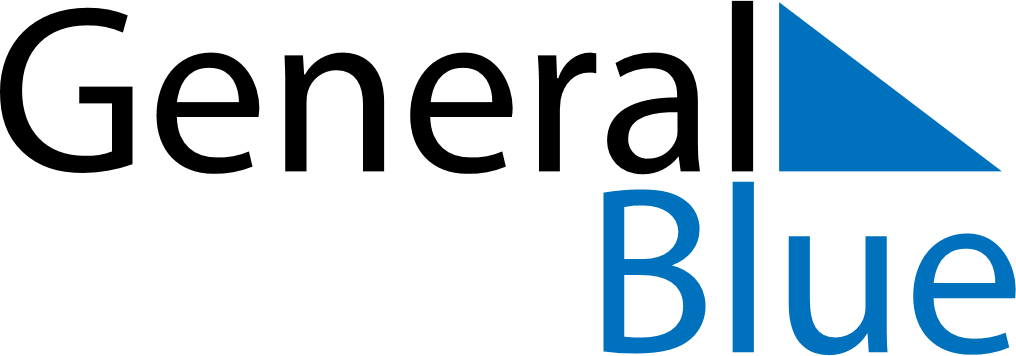 February 2030February 2030February 2030SingaporeSingaporeSUNMONTUEWEDTHUFRISAT123456789Chinese New YearHari Raya Puasa
Chinese New YearChinese New Year (substitute day)10111213141516171819202122232425262728